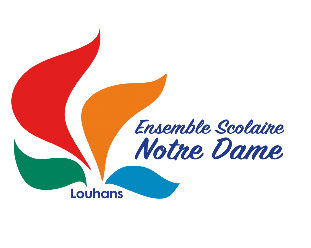 Liste des fournitures en classe de 2nde ProductionL’établissement propose aux familles un pack papeterie. Les articles inclus dans le pack sont signalés par ce symbole : ▷. Pour passer commande, reportez-vous au bon de commande joint. Fournitures générales :Les élèves doivent avoir une trousse complète et des feuilles toute l’année, pour éviter d’emprunter à leurs camarades. Merci de prévoir leur renouvellement. 	4 stylos-billes : rouge, vert, noir, bleu1 gomme blanche1 paire de ciseaux1 colle en bâtonSurligneurs : au moins 2 couleurs1 crayon de papier1 taille crayon1 correcteur non liquideCrayons de couleurFeutres1 clé USB1 règle graduée1 Agenda ou cahier de texte1 cahier de brouillon 17*22 ▷Copies simples perforées grands carreaux 21*29.7▷ Copies doubles perforées grands carreaux 21*29.7 ▷Pochettes plastiques perforées 21*29.7▷ Sous chemises ▷1 cadenas à cléCouvre livres Textile pour les matières professionnelles :Fournitures par discipline :Manuels scolaires et casiers :A la rentrée, un casier et des manuels sont attribués à chaque élève. Une fois en possession, l’élève et sa famille en deviennent garants. L’établissement ne sera en aucune manière responsable des dégradations ou vols possibles. Pour les casiers, les élèves peuvent utiliser un cadenas à clé dont un double devra être placé à l’intérieur du casier.Les manuels sont financés par le Conseil Régional et ont une valeur de 110€. Nous conseillons donc aux élèves et familles de les couvrir. En cas de détérioration ou de perte, ils seront facturés aux familles (prix d’un livre 20€)Matières professionnelles1 cotte prêtée par l’établissement1 paire de chaussure de sécurité : ACHAT FAMILLEPapeteriesAutresFrançais3 pochettes cartonnées 3 rabats ▷Sous chemises▷Mathématiques1 classeur grand format dos 4.5 ▷6 intercalaires▷Calculatrice Casio graph 35+, clef USBRègle, équerre, compas, rapporteurHistoire-géo Éducation Civique2 pochettes cartonnées 3 rabats ▷Sous chemises▷Économie1 pochette cartonnée 3 rabats ▷3 sous chemises▷Biologie EG 31 porte vues 80 vues ▷Anglais1 Porte vue 40 vues ▷1 répertoire moyen 17*22 ▷Physique1 porte vues 80 vues ▷1 blouse blanche manches longuesESC1 pochette cartonnée 3 rabats ▷Sous chemises▷Info1 porte vues 40 vues▷Matières professionnellesEIE3 Portes vues 120 vues ▷1 porte vues 80 vues ▷1 pochette cartonnée 3 rabats▷1 Bloc-notes 21*14.7Chaussures de rechange1 cotte, 1 paire de chaussures de sécurité (achat réalisé avec l’établissement)1 clé USBSTAGE1 pochette cartonnées 3 rabats▷1 Bloc-notes 21*14.7▷EPS1 sac de sport : T-shirt blanc, short ou survêtement noir, chaussures de sport,       k-way et gourde.